基隆市立中山高中國中部111學年第1學期教學計畫班級101、102、103、104、大德七年級101、102、103、104、大德七年級科目本土語～閩南語教師郭瓊丹、楊素菁、郭英傑、簡心怡郭瓊丹、楊素菁、郭英傑、簡心怡郭瓊丹、楊素菁、郭英傑、簡心怡郭瓊丹、楊素菁、郭英傑、簡心怡教學目標教學目標教學目標啟發學習閩南語文的興趣，培養探索、熱愛及主動學習閩南語文的態度與習慣。培養閩南語文聆聽、說話、閱讀、寫作的能力，使其能靈活運用於思考、表情達意、解決問題、欣賞和創作之中。透過閩南語文學習生活知能擴充生活經驗，運用所學於生涯發展，進而關懷在地多元文化，並培養語言復振的意識。透過閩南語文與人互動、關懷別人、尊重各族群語言和文化，以建立彼此互信、合作、共好的精神。透過閩南語文進行多元文化思考，以增進國際視野。啟發學習閩南語文的興趣，培養探索、熱愛及主動學習閩南語文的態度與習慣。培養閩南語文聆聽、說話、閱讀、寫作的能力，使其能靈活運用於思考、表情達意、解決問題、欣賞和創作之中。透過閩南語文學習生活知能擴充生活經驗，運用所學於生涯發展，進而關懷在地多元文化，並培養語言復振的意識。透過閩南語文與人互動、關懷別人、尊重各族群語言和文化，以建立彼此互信、合作、共好的精神。透過閩南語文進行多元文化思考，以增進國際視野。啟發學習閩南語文的興趣，培養探索、熱愛及主動學習閩南語文的態度與習慣。培養閩南語文聆聽、說話、閱讀、寫作的能力，使其能靈活運用於思考、表情達意、解決問題、欣賞和創作之中。透過閩南語文學習生活知能擴充生活經驗，運用所學於生涯發展，進而關懷在地多元文化，並培養語言復振的意識。透過閩南語文與人互動、關懷別人、尊重各族群語言和文化，以建立彼此互信、合作、共好的精神。透過閩南語文進行多元文化思考，以增進國際視野。 本學期授課內容 本學期授課內容 本學期授課內容以「真平」出版之教科書（國中閩南語第1冊）為主要教材。教材課文之講解與學習單訂正。 俗諺語練習。口語對話訓練和練習。不定期補充講解羅馬拼音。以「真平」出版之教科書（國中閩南語第1冊）為主要教材。教材課文之講解與學習單訂正。 俗諺語練習。口語對話訓練和練習。不定期補充講解羅馬拼音。以「真平」出版之教科書（國中閩南語第1冊）為主要教材。教材課文之講解與學習單訂正。 俗諺語練習。口語對話訓練和練習。不定期補充講解羅馬拼音。教學方式教學方式教學方式課文讀講。閱讀心得交流。羅馬拼音之講解及練習。分組討論、分組搶答。課文讀講。閱讀心得交流。羅馬拼音之講解及練習。分組討論、分組搶答。課文讀講。閱讀心得交流。羅馬拼音之講解及練習。分組討論、分組搶答。評量方式評量方式評量方式隨堂測驗及口試。學習單作業。課文誦讀及筆記評鑑。口語對話評量。隨堂測驗及口試。學習單作業。課文誦讀及筆記評鑑。口語對話評量。隨堂測驗及口試。學習單作業。課文誦讀及筆記評鑑。口語對話評量。對學生期望對學生期望對學生期望學生能建立正確積極的人生觀。學生能溫故知新，養成正確的學習態度。學生能拓展閩南語文學閱讀之領域。學生能了解本土語言的價值，並能自我尊重。學生能建立正確積極的人生觀。學生能溫故知新，養成正確的學習態度。學生能拓展閩南語文學閱讀之領域。學生能了解本土語言的價值，並能自我尊重。學生能建立正確積極的人生觀。學生能溫故知新，養成正確的學習態度。學生能拓展閩南語文學閱讀之領域。學生能了解本土語言的價值，並能自我尊重。家長配合事項家長配合事項家長配合事項督促學生按時繳交作業。鼓勵學生平時多用閩南語，在生活中落實雙語的學習。督促孩子善用時間確實作好課前預習、課後復習。鼓勵孩子多關心時事，多多收看閩南語新聞。督促學生按時繳交作業。鼓勵學生平時多用閩南語，在生活中落實雙語的學習。督促孩子善用時間確實作好課前預習、課後復習。鼓勵孩子多關心時事，多多收看閩南語新聞。督促學生按時繳交作業。鼓勵學生平時多用閩南語，在生活中落實雙語的學習。督促孩子善用時間確實作好課前預習、課後復習。鼓勵孩子多關心時事，多多收看閩南語新聞。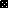 